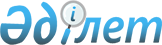 О вступлении в силу международных договоров, формирующих договорно-правовую базу таможенного союза
					
			Утративший силу
			
			
		
					Решение Комиссии таможенного союза от 25 марта 2010 года № 198. Утратило силу решением Коллегии Евразийской экономической комиссии от 17 июля 2018 года № 112.
      Сноска. Утратило силу решением Коллегии Евразийской экономической комиссии от 17.07.2018 № 112 (вступает в силу по истечении 30 календарных дней с даты его официального опубликования).
      Комиссия таможенного союза решила:
      1. Принять к сведению информацию о ходе проведения внутригосударственных процедур, необходимых для вступления в силу международных договоров, формирующих договорно-правовую базу таможенного союза.
      2. Правительствам Республики Беларусь, Республики Казахстан и Российской Федерации ускорить проведение процедур внутригосударственного согласования в отношении соответствующих международных договоров и до 2 апреля 2010 года представить информацию о результатах в Комиссию таможенного союза.
      Секретариату Комиссии таможенного союза представить сводную информацию о выполнении Сторонами внутригосударственных процедур к очередному заседанию Комиссии таможенного союза.
      3. Одобрить проект решения Межгоссовета ЕврАзЭС (высшего органа таможенного союза) на уровне глав правительств "О вступлении в силу международных договоров, формирующих договорно-правовую базу таможенного союза" (прилагается) и внести на очередное заседание Межгоссовета ЕврАзЭС (высшего органа таможенного союза) на уровне глав правительств.
      4. Просить Стороны ускорить доработку Соглашения по вопросам определения порядка уплаты вывозных таможенных пошлин при вывозе товаров с таможенной территории таможенного союза и проведение внутригосударственных процедур, необходимых для его принятия и введения в действие с 1 июля 2010 года.
      Члены Комиссии таможенного союза: ИНФОРМАЦИЯ
о ходе проведения внутригосударственных процедур, необходимых
для вступления в силу международных договоров,
принятых Межгоссоветом ЕврАзЭС (Высшим органом таможенного
союза) на уровне глав правительств 11 декабря 2009 года
      (по состоянию на 24 марта 2010 г.) Информация
о ходе проведения внутригосударственных процедур,
необходимых для вступления в силу международных договоров,
формирующих договорно-правовую базу таможенного союза
      (по состоянию на 24 марта 2010 года)
					© 2012. РГП на ПХВ «Институт законодательства и правовой информации Республики Казахстан» Министерства юстиции Республики Казахстан
				
От Республики
Беларусь
От Республики
Казахстан
От Российской
Федерации
А. Кобяков
У. Шукеев
И. ШуваловПриложение 1 
Госу-
дарства-
члены
таможен-
ного
союза
Всего
принято
документов
Всего документов,
по которым
внутригосударст-
венные процедуры,
необходимые для
вступления их в
силу, завершены
Всего
документов, по
которым
внутриго-
сударственные
процедуры,
необходимые
для
вступления их
в силу, не
завершены
В том числе:
В том числе:
В том числе:
Госу-
дарства-
члены
таможен-
ного
союза
Всего
принято
документов
Всего документов,
по которым
внутригосударст-
венные процедуры,
необходимые для
вступления их в
силу, завершены
Всего
документов, по
которым
внутриго-
сударственные
процедуры,
необходимые
для
вступления их
в силу, не
завершены
на
согласовании с
государствен-
ными органами
на
рассмотре-
нии
Прави-
тельства
на
рас-
смот-
рении
Пар-
ламента
Респуб-
лика
Беларусь
10
-
10
10
-
-
Респуб-
лика
Казахстан
10
1
9
5
3
1
Рос-
сийская
Федерация
10
-
10
10/ 2 (по
техническому
регулированию)
– в ближайшее
время будут
внесены в
Правительство
-
-Приложение 2 
Наименование
договора
Ход выполнение внутригосударственных процедур,
дата уведомления
Ход выполнение внутригосударственных процедур,
дата уведомления
Ход выполнение внутригосударственных процедур,
дата уведомления
Степень готовности о
принятии решения о
вступлении в силу
международного
договора
Наименование
договора
Республика
Беларусь
Республика
Казахстан
Российская
Федерация
Степень готовности о
принятии решения о
вступлении в силу
международного
договора
Межгосударственный Совет (высший орган таможенного союза) на уровне глав правительств
от 25 января 2008 года, г. Москва
Межгосударственный Совет (высший орган таможенного союза) на уровне глав правительств
от 25 января 2008 года, г. Москва
Межгосударственный Совет (высший орган таможенного союза) на уровне глав правительств
от 25 января 2008 года, г. Москва
Межгосударственный Совет (высший орган таможенного союза) на уровне глав правительств
от 25 января 2008 года, г. Москва
Межгосударственный Совет (высший орган таможенного союза) на уровне глав правительств
от 25 января 2008 года, г. Москва
1. Соглашение о
вывозных
таможенных
пошлинах в
отношении третьих
стран, (МГС УГП).
Ратифици-
рован
Нота МИД от
07.08.08 г.
№17-20/15891-Н
ВГП завершены
Нота МИД от
11.12. 08 г.
№ 12-1/3066
ВГП завершены
Нота МИД
от 14.01.2009 г.
№ 7961/1ДСНГ
Готово для принятия
решения о вступлении
в силу
2. Соглашение о
применении
специальных
защитных,
антидемпинговых и
компенсационных
мер по отношению
к третьим
странам, (МГС ГП)
Ратифицирован
Нота МИД от
07.08.08 г.
№17-20/15895-Н
ВГП завершены
Нота МИД
от 13.04.09 г.
№ 12-1/1010
ВГП завершены
Нота МИД
от 14.01.2009 г.
№ 7958/1ДСНГ
Готово для принятия
решения о вступлении
в силу
3. Соглашение о
принципах
взимания
косвенных налогов
при экспорте и
импорте товаров,
выполнении работ,
оказании услуг в
таможенном
союзе(МГС ГП)
Ратифицирован
Нота МИД
от 07.08.08
№ 17-20/15899-Н
ВГП завершены
Нота МИД от
от 27.04.09
№12-1/1040
ВГП завершены
Нота МИД от
14.11.08
№ 6883/1дснг
Готово для принятия
решения о вступлении
в силу
4. Соглашение о
единых правилах
определения
страны
происхождения
товаров, (МГС
УГП)
Ратифицирован
Нота МИД от
07.08.08 г.
№ 17-20/15893-Н
ВГП завершены
Нота МИД
от 11.03.09 г.
№ 12-1/669
ВГП завершены
Нота МИД
от 14.01.2009 г.
№ 7963/1ДСНГ
Готово для принятия
решения о вступлении
в силу
5. Протокол о
внесении
изменений в
Соглашение о
принципах
взимания
косвенных налогов
при экспорте и
импорте товаров,
выполнении работ,
оказании услуг в
таможенном союзе
Проект Закона
"О ратификации
Протокола"
согласовано с
министерствами и
ведомствами, в
настоящее время
направлен на
согласование в
Министерство
юстиции
Проект Закона
"О ратификации
Протокола"
находится на
рассмотрении
Сената
Проект Закона
"О ратификации
Протокола"
находится
согласовании в
МИД РФ
ВГП, необходимые для
вступления в силу,
Сторонами не
завершены
Межгосударственный Совет (высший орган таможенного союза) на уровне глав правительств
от 12 декабря 2008 года, г. Москва
Межгосударственный Совет (высший орган таможенного союза) на уровне глав правительств
от 12 декабря 2008 года, г. Москва
Межгосударственный Совет (высший орган таможенного союза) на уровне глав правительств
от 12 декабря 2008 года, г. Москва
Межгосударственный Совет (высший орган таможенного союза) на уровне глав правительств
от 12 декабря 2008 года, г. Москва
Межгосударственный Совет (высший орган таможенного союза) на уровне глав правительств
от 12 декабря 2008 года, г. Москва
6. Соглашение о
правилах
определения
происхождения
товаров из
развивающихся и
наименее развитых
стран
ВГП завершены
Закон
"О ратификации
Соглашения"
подписан
Президентом
Республики
Беларусь
Проект Закона
"О ратификации
Соглашения"
находится на
рассмотрении в
Сенате
Парламента РК
ВГП завершены.
Нота МИД РФ
от 17.12.09г.
№ 7032/1дснг
ВГП, необходимые для
вступления в силу, не
завершены (Республика
Казахстан)
Межгосударственный Совет (высший орган таможенного союза) на уровне глав правительств
от 11 декабря 2009 года
Межгосударственный Совет (высший орган таможенного союза) на уровне глав правительств
от 11 декабря 2009 года
Межгосударственный Совет (высший орган таможенного союза) на уровне глав правительств
от 11 декабря 2009 года
Межгосударственный Совет (высший орган таможенного союза) на уровне глав правительств
от 11 декабря 2009 года
Межгосударственный Совет (высший орган таможенного союза) на уровне глав правительств
от 11 декабря 2009 года
7. Протокол о
порядке передачи
данных статистики
внешней торговли
и статистики
взаимной торговли
Проект Закона
"О ратификации
Протокола"
направлен на
согласование в
государственные
органы
Проект Закона
"О ратификации
Протокола"
находится на
согласовании с
государствен-
ными органами
РК
Информация будет
представлена
позже
ВГП, необходимые для
вступления в силу,
Сторонами не
завершены
8. Протокол о
статусе центра
таможенной
статистики
Комиссии
таможенного союза
(подписан в
рабочем порядке,
Решение МГС ГП)
Проект Закона
"О ратификации
Протокола"
направлен на
согласование в
государственные
органы
Проект Закона
"О ратификации
Протокола"
находится на
согласовании с
государствен-
ныи органами
РК
Информация будет
представлена
позже
ВГП, необходимые для
вступления в силу,
Сторонами не
завершены
9. Протокол о
порядке взимания
косвенных налогов
и механизме
контроля за их
уплатой при
экспорте и
импорте товаров в
таможенном союзе
Проект Закона
"О ратификации
Протокола"
согласовано с
министерствами и
ведомствами, в
настоящее время
направлен на
согласование в
Министерство
юстиции.
Проект Закона
"О ратификации
Протокола"
находится на
согласовании с
государствен-
ными органами
РК.
Проект Закона
"О ратификации
Протокола"
находится на
повторном
согласовании в
МИДе РФ
ВГП, необходимые для
вступления в силу,
Сторонами не
завершены
10. Протокол о
порядке взимания
косвенных налогов
при выполнении
работ, оказании
услуг в
таможенном союзе
Проект Закона
"О ратификации
Протокола"
согласовано с
министерствами и
ведомствами, в
настоящее время
направлен на
согласование в
Министерство
юстиции.
Проект Закона
"О ратификации
Протокола"
находится на
согласовании с
государствен-
ными органами
РК.
Проект Закона
"О ратификации
Протокола"
находится на
повторном
согласовании в
МИДе РФ
ВГП, необходимые для
вступления в силу,
Сторонами не
завершены
11. Соглашение об
обращении
продукции,
подлежащей
обязательной
оценке
(подтверждению)
соответствия, на
таможенной
территории
таможенного союза
Проект Закона
"О ратификации
Соглашения"
направлен на
согласование в
государственные
органы
Проект Закона
"О ратификации
Соглашения"
внесен в
Парламент РК
Пакет документов
согласован с
федеральными
органами
государственной
власти. В
настоящее время
подготовлено
совместное
письмо
Министерство
промышленности и
торговли и МИДа
для внесения в
Правительство РФ
ВГП, необходимые для
вступления в силу,
Сторонами не
завершены
12. Соглашение о
взаимном
признании
аккредитации
органов
по сертификации
(оценке
(подтверждению)
соответствия) и
испытательных
лабораторий
(центров),
выполняющих
работы по оценке
(подтверждению)
соответствия
Проект Закона
"О ратификации
Соглашения"
направлен на
согласование в
государственные
органы.
ВГП завершены
Утвержден
Постановлением
Премьер-
Министра РК от
16 марта 2010
года № 205
Пакет документов
согласован с
федеральными
органами
государственной
власти. В
настоящее время
подготовлено
совместное
письмо
Министерство
промышленности и
торговли и МИДа
для внесения в
Правительство РФ
ВГП, необходимые для
вступления в силу,
Сторонами не
завершены
13. Соглашение
таможенного союза
по санитарным
мерам
Проект Закона
"О ратификации
Соглашения"
направлен на
согласование в
государственные
органы.
Проект Закона
"О ратификации
Соглашения"
внесен в
Правительство
РК
Проект Закона
"О ратификации
Соглашения"
подготовлен и в
ближайшее время
будет направлен
на согласование
с федеральными
органами
государственной
власти
ВГП, необходимые для
вступления в силу,
Сторонами не
завершены
14. Соглашение
таможенного
союза по
ветеринарно-
санитарным мерам
Проект Закона
"О ратификации
Соглашения"
направлен на
согласование в
государственные
органы.
Проект Закона
"О ратификации
Соглашения"
внесен в
Правительство
РК
Проект Закона
"О ратификации
Соглашения"
подготовлен и в
ближайшее время
будет направлен
на согласование
с федеральными
органами
государственной
власти
ВГП, необходимые для
вступления в силу,
Сторонами не
завершены
15. Соглашение
таможенного союза
о карантине
растений
Проект Закона
"О ратификации
Соглашения"
направлен
насогласование в
государственные
органы.
Проект Закона
"О ратификации
Соглашения"
внесен в
Правительство
РК
Проект Закона
"О ратификации
Соглашения"
подготовлен и в
ближайшее время
будет направлен
на согласование
с федеральными
органами
государственной
власти
ВГП, необходимые для
вступления в силу,
Сторонами не
завершены